The Rise of Christianity Use these as guiding questions. Place responses in your social studies notebook.  What did the Roman Empire think of religious diversity? Who did Jesus followers believe him to be?Who is credited with spreading the teachings of Jesus beyond the Jews? What traditions were Jesus’ teaching rooted in?Why did Roman’s consider Christian disloyal?How was the word of Jesus spread?What does a person have to do to join the Christian community? Who were the leaders that presided over a group of priests and traced their authority to the apostilles? What were three basic teaching of Jesus? What practices and organizational structures helped establish the Christian church? Know the Terms, Places and People. 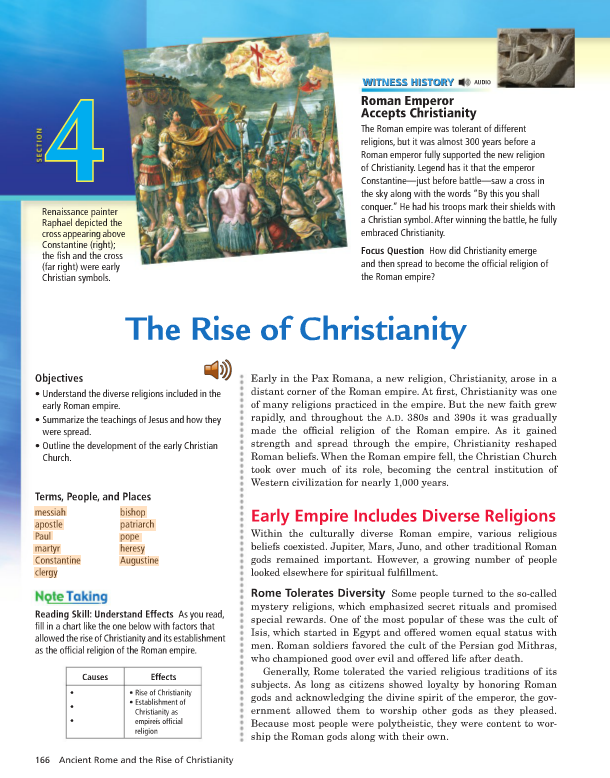 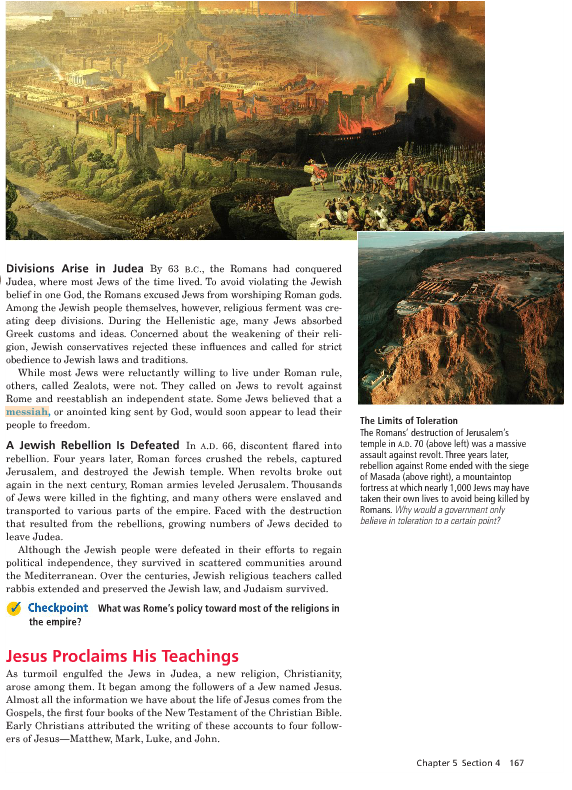 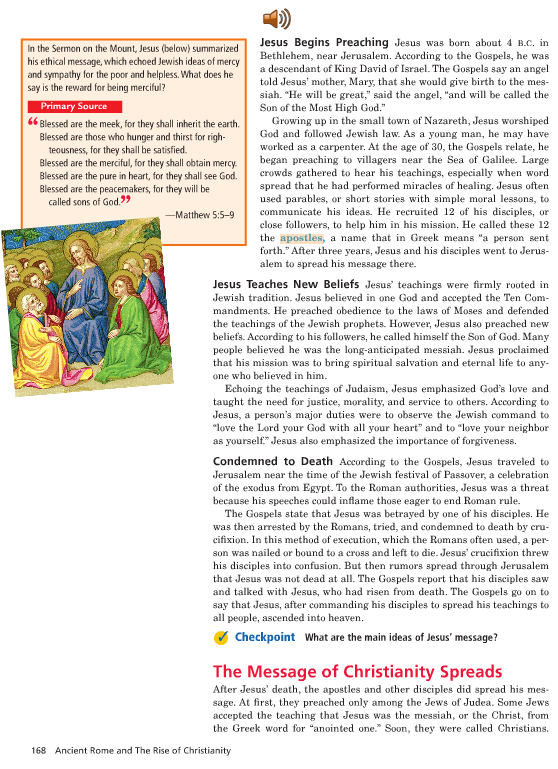 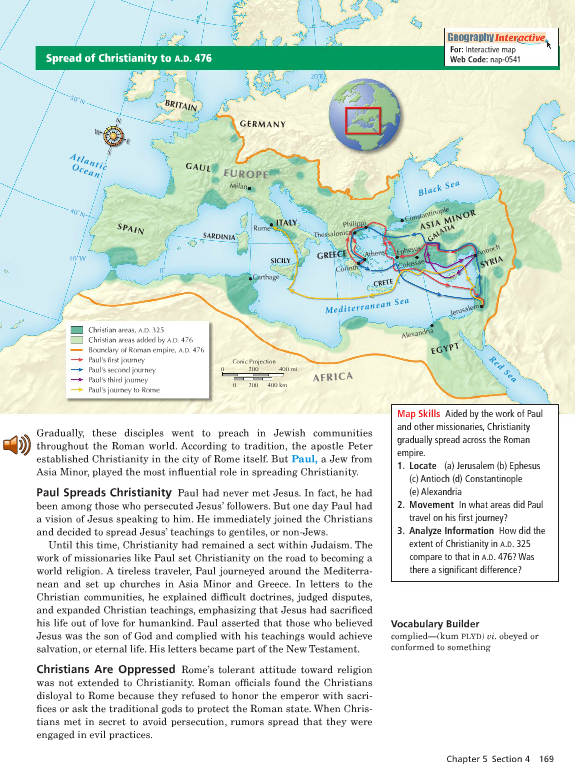 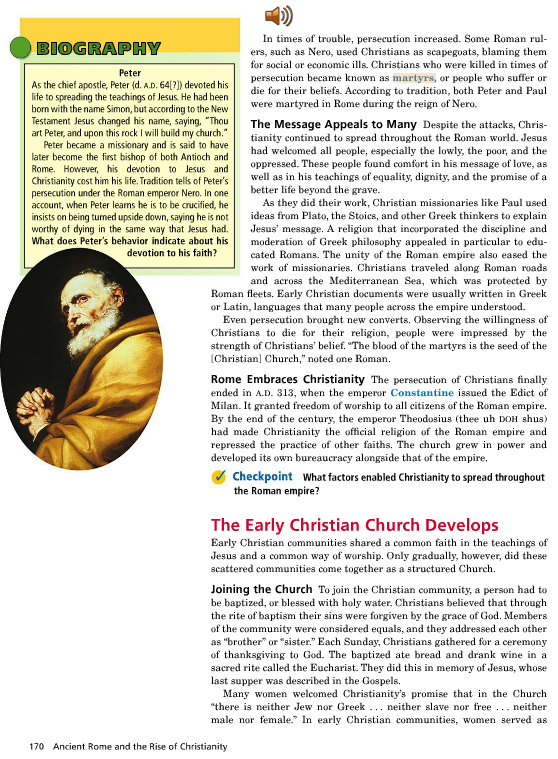 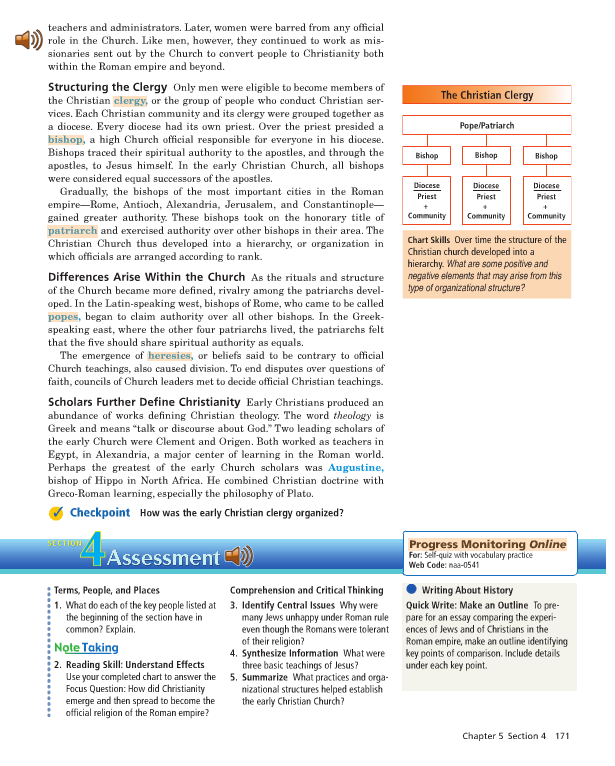 